社團法人中華民國牙體技術學會第11屆會員代表推薦單
茲  推薦                  (被推薦人姓名)為社團法人中華民國牙體技術學會第11屆會員代表候選人
連署人資料(需為會員身分，請全名填寫)會員代表候選人資料備註：1.推薦期間為：109年12月29日至110年1月15日止。2.書面推薦收件時間以郵戳為憑，線上推薦依系統登打時間為準。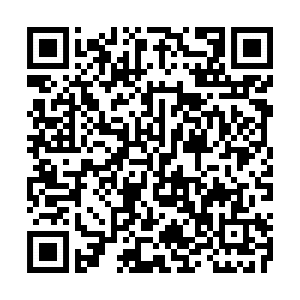 3.推薦完成後，本會將以E-mail回傳推薦成功訊息。4.填寫完成後，請掛號郵寄本會秘書處俾憑辦理。  地址：104台北市中山區松江路42號11樓之10，中華民國牙體技術學會收5.會員資格請上本會官網查尋：https://www.tadt.org.tw，6.本推薦單亦可透過線上填寫，請掃描右方QRcode五位連署人姓名五位連署人姓名五位連署人姓名五位連署人姓名五位連署人姓名五位連署人姓名姓名姓名身分證字號姓名姓名身分證字號1.4.2.5.3.連署代表人連署代表人連署代表人連署代表人連署代表人連署代表人姓名：姓名：姓名：性別：性別：性別：身分證字號：身分證字號：身分證字號：出生年月日：出生年月日：出生年月日：服務單位：服務單位：服務單位：服務單位：服務單位：服務單位：通訊地址：通訊地址：通訊地址：通訊地址：通訊地址：通訊地址：聯絡電話：聯絡E-MAIL：聯絡電話：聯絡E-MAIL：聯絡電話：聯絡E-MAIL：聯絡電話：聯絡E-MAIL：聯絡電話：聯絡E-MAIL：聯絡電話：聯絡E-MAIL：聯絡電話：聯絡E-MAIL：聯絡電話：聯絡E-MAIL：聯絡電話：聯絡E-MAIL：聯絡電話：聯絡E-MAIL：聯絡電話：聯絡E-MAIL：聯絡電話：聯絡E-MAIL：姓名：性別：身分證字號：出生年月日：服務單位：服務單位：通訊地址：通訊地址：聯絡電話：聯絡E-MAIL：聯絡電話：聯絡E-MAIL：聯絡電話：聯絡E-MAIL：聯絡電話：聯絡E-MAIL：